Person—labour force status, public psychiatric hospital admission code NExported from METEOR(AIHW's Metadata Online Registry)© Australian Institute of Health and Welfare 2024This product, excluding the AIHW logo, Commonwealth Coat of Arms and any material owned by a third party or protected by a trademark, has been released under a Creative Commons BY 4.0 (CC BY 4.0) licence. Excluded material owned by third parties may include, for example, design and layout, images obtained under licence from third parties and signatures. We have made all reasonable efforts to identify and label material owned by third parties.You may distribute, remix and build on this website’s material but must attribute the AIHW as the copyright holder, in line with our attribution policy. The full terms and conditions of this licence are available at https://creativecommons.org/licenses/by/4.0/.Enquiries relating to copyright should be addressed to info@aihw.gov.au.Enquiries or comments on the METEOR metadata or download should be directed to the METEOR team at meteor@aihw.gov.au.Person—labour force status, public psychiatric hospital admission code NIdentifying and definitional attributesIdentifying and definitional attributesMetadata item type:Data ElementShort name:Employment status—public psychiatric hospital admissionsMETEOR identifier:269955Registration status:Health, Standard 01/03/2005Definition:Self-reported employment status of a person, immediately prior to admission to a public psychiatric hospital, as represented by a code.Context:The Australian Health Ministers' Advisory Council Health Targets and Implementation Committee (1988) identified socioeconomic status as the most important factor explaining health differentials in the Australian population. The committee recommended that national health statistics routinely identify the various groups of concern. This requires routine recording in all collections of indicators of socioeconomic status. In order of priority, these would be: employment status, income, occupation and education.Data element concept attributesData element concept attributesIdentifying and definitional attributesIdentifying and definitional attributesData element concept:Person—labour force statusMETEOR identifier:269466Registration status:Community Services (retired), Standard 01/03/2005Disability, Standard 07/10/2014Health, Standard 01/03/2005Homelessness, Standard 23/08/2010Housing assistance, Standard 01/08/2005Definition:The self reported status the person currently has in being either in the labour force (employed/unemployed) or not in the labour force. The categories are determined by a person's status in relation to current economic activity (which is measured by their activities in relation to work in a specified reference period).Object class:PersonProperty:Labour force statusValue domain attributes Value domain attributes Identifying and definitional attributesIdentifying and definitional attributesValue domain:Public psychiatric hospital admission labour force status code NMETEOR identifier:270620Registration status:Health, Standard 01/03/2005Definition:A code set representing the labour force status of a person prior to admission to a public psychiatric hospital.Representational attributesRepresentational attributesRepresentational attributesRepresentation class:CodeCodeData type:NumberNumberFormat:NNMaximum character length:11ValueMeaningPermissible values:1Child not at school2Student3Employed4Unemployed5Home duties6
 Other
 Data element attributes Data element attributes Collection and usage attributesCollection and usage attributesCollection methods:In practice, this data item and current or last occupation could probably be collected with a single question, as is done in Western Australia:Occupation?For example:housewife or home dutiespensioner minertree fellerretired electricianunemployed trades assistantchildstudentaccountantHowever, for national reporting purposes it is preferable to distinguish these two data items logically.Source and reference attributesSource and reference attributesSubmitting organisation:National minimum data set working partiesRelational attributesRelational attributesRelated metadata references:Is re-engineered from  Employment status - public psychiatric hospital admissions, version 2, DE, NHDD, NHIMG, Superseded 01/03/2005.pdf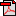  (15.6 KB)       No registration statusImplementation in Data Set Specifications:Admitted patient care NMDS 2016-17       Health, Superseded 05/10/2016Implementation start date: 01/07/2016
Implementation end date: 30/06/2017
Conditional obligation: Only supplied for specialised mental health care patients.

Admitted patient care NMDS 2017-18       Health, Superseded 25/01/2018Implementation start date: 01/07/2017
Implementation end date: 30/06/2018
Conditional obligation: Only supplied for specialised mental health care patients.

Admitted patient care NMDS 2018-19       Health, Superseded 12/12/2018Implementation start date: 01/07/2018
Implementation end date: 30/06/2019
Conditional obligation: Only supplied for specialised mental health care patients.

Admitted patient care NMDS 2019-20       Health, Superseded 18/12/2019Implementation start date: 01/07/2019
Implementation end date: 30/06/2020
Conditional obligation: Only supplied for specialised mental health care patients.

Admitted patient care NMDS 2020–21       Health, Superseded 05/02/2021Implementation start date: 01/07/2020
Implementation end date: 30/06/2021
Conditional obligation: Only supplied for specialised mental health care patients.

Admitted patient care NMDS 2021–22       Health, Superseded 20/10/2021Implementation start date: 01/07/2021
Implementation end date: 30/06/2022
Conditional obligation: Only supplied for specialised mental health care patients.

Admitted patient care NMDS 2022–23       Health, Superseded 20/12/2022Implementation start date: 01/07/2022
Implementation end date: 30/06/2023
Conditional obligation: Only required to be reported for episodes of admitted patient care with Hospital service—care type, code N[N] recorded as: Code 11: Mental health care.

Admitted patient care NMDS 2023–24       Health, Superseded 06/12/2023Implementation start date: 01/07/2023
Implementation end date: 30/06/2024
Conditional obligation: Only required to be reported for episodes of admitted patient care with Hospital service—care type, code N[N] recorded as: Code 11: Mental health care.

Admitted patient care NMDS 2024–25       Health, Standard 06/12/2023Implementation start date: 01/07/2024
Implementation end date: 30/06/2025
Conditional obligation: Only required to be reported for episodes of admitted patient care with Hospital service—care type, code N[N] recorded as: Code 11: Mental health care.

Admitted patient mental health care NMDS       Health, Superseded 23/10/2006Implementation start date: 01/07/2006
Implementation end date: 30/06/2007

Admitted patient mental health care NMDS       Health, Superseded 07/12/2005Implementation start date: 01/07/2005
Implementation end date: 30/06/2006

Admitted patient mental health care NMDS 2007-08       Health, Superseded 05/02/2008Implementation start date: 01/07/2007
Implementation end date: 30/06/2008

Admitted patient mental health care NMDS 2008-09       Health, Superseded 04/02/2009Implementation start date: 01/07/2008
Implementation end date: 30/06/2009

Admitted patient mental health care NMDS 2009-10       Health, Superseded 05/01/2010Implementation start date: 01/07/2009
Implementation end date: 30/06/2010

Admitted patient mental health care NMDS 2010-11       Health, Superseded 18/01/2011Implementation start date: 01/07/2010
Implementation end date: 30/06/2011

Admitted patient mental health care NMDS 2011-12       Health, Superseded 07/12/2011Implementation start date: 01/07/2011
Implementation end date: 30/06/2012

Admitted patient mental health care NMDS 2012-13       Health, Superseded 02/05/2013Implementation start date: 01/07/2012
Implementation end date: 30/06/2013

Admitted patient mental health care NMDS 2013-14       Health, Superseded 15/10/2014Implementation start date: 01/07/2013
Implementation end date: 30/06/2014

Admitted patient mental health care NMDS 2014-15       Health, Superseded 04/02/2015Implementation start date: 01/07/2014
Implementation end date: 30/06/2015

Admitted patient mental health care NMDS 2015-16       Health, Superseded 19/11/2015Implementation start date: 01/07/2015
Implementation end date: 30/06/2016

